Kính gửi:	Các Doanh nghiệp xuất khẩu nông sản sang Trung Quốc Các tổ chức, cá nhân liên quanThực hiện Công hàm 353 ngày 27/09/2021 của Tổng cục Hải quan Trung Quốc (GACC) đối với Doanh nghiệp sản xuất thực phẩm có nguồn gốc thực vật đăng ký năm 2021 đã được GACC cấp mã (giai đoạn đăng ký nhanh) nhưng chưa hoàn chỉnh thông tin và tài liệu trên hệ thống CIFER, Cục Bảo vệ thực vật đề nghị các công ty khẩn trương thực hiện việc bổ sung đầy đủ các thông tin có liên quan theo quy định của GACC trước ngày 30/6/2023.Việc đăng ký trên CIFER được hướng dẫn cụ thể trong tài liệu hướng dẫn sử dụng “Single Window User Manual” trên https://cifer.singlewindow.cn của GACC và Công văn số 953/BVTV-ATTPMT ngày 13.4.2022, đăng trên website Cục Bảo vệ thực vật: https://www.ppd.gov.vn/an-toan-thuc-pham-va-moi- truong.htmlTrong quá trình thực hiện nếu có vướng mắc vui lòng liên hệ: Phòng An toàn thực phẩm và môi trường (Cục Bảo vệ thực vật). Địa chỉ: 149 Hồ Đắc Di, Đống Đa, Hà Nội.Điện thoại: 024.3533.4036. Email qlattpmt.bvtv@mard.gov.vn.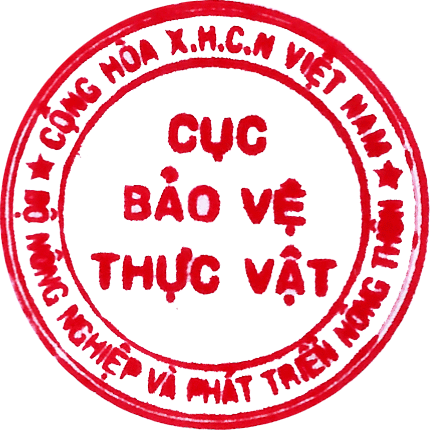 BỘ NÔNG NGHIỆPVÀ PHÁT TRIỂN NÔNG THÔNCỤC BẢO VỆ THỰC VẬTCỘNG HÒA XÃ HỘI CHỦ NGHĨA VIỆT NAMĐộc lập - Tự do - Hạnh phúcSố:2359	/BVTV-ATTPMTV/v thực hiện bổ sung thông tin đăng ký xuất khẩu sang Trung Quốc củaGACC theo Lệnh 248Hà Nội, ngày 11	tháng	8	năm 2022Nơi nhận:Như trên;Cục trưởng (để b/c);Lưu: VT, ATTPMT.KT. CỤC TRƯỞNG PHÓ CỤC TRƯỞNG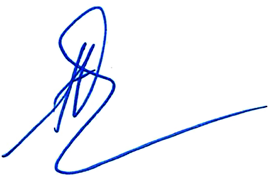 Huỳnh Tấn Đạt